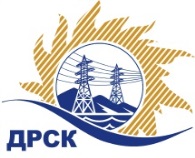 Акционерное Общество«Дальневосточная распределительная сетевая  компания»Протокол № 50/УТПиР-ВПзаседания закупочной комиссии по выбору победителя по открытому запросу предложений на право заключения договора: Мероприятия по антитеррористической защищённости объекта ПС "БВС" (реконструкция ограждения, внедрение дополнительных ИТСО) № 207  раздел 2.2.1.   ГКПЗ 2016№ ООС – 31502962913ПРИСУТСТВОВАЛИ: члены постоянно действующей Закупочной комиссии АО «ДРСК»  2-го уровня.Форма голосования членов Закупочной комиссии: очно-заочная.ВОПРОСЫ, ВЫНОСИМЫЕ НА РАССМОТРЕНИЕ ЗАКУПОЧНОЙ КОМИССИИ: Об утверждении результатов процедуры переторжки.Об итоговой ранжировке заявок.О выборе победителя запроса предложений.РЕШИЛИ:По вопросу № 1Признать процедуру переторжки состоявшейся.Утвердить окончательные цены предложений участниковПо вопросу № 2Утвердить итоговую ранжировку заявокПо вопросу № 3Признать Победителем запроса предложений участника, занявшего первое место в итоговой ранжировке по степени предпочтительности для заказчика: Мероприятия по антитеррористической защищённости объекта ПС "БВС" (реконструкция ограждения, внедрение дополнительных ИТСО) участника, занявшего первое место по степени предпочтительности для заказчика: ООО «Центр комплектации строительства» г. Биробиджан, ул. Читинская, 55: стоимость предложения: 3 495 026,00 руб. без учета НДС (4 034 873,00 руб. с учетом НДС). Срок выполнения работ: с 01.05.2016 г. по 25.10.2016 г. Условия оплаты: в течение 30 календарных дней после подписания актов выполненных работ. Окончательный расчет в течение 30 календарных дней с даты подписания акта выполненных работ (КС-2).  Гарантийные обязательства: Гарантийный срок на поставляемые подрядчиком материалы у устанавливается с момента сдачи объекта в эксплуатацию и составляет 36 мес., если иное не установлено заводом-изготовителем. Предложение имеет статус оферты и действует до 04.03.2016 г.исполнитель Коврижкина Е.Ю.Тел. 397208город  Благовещенск«24» декабря 2015 года№п/пНаименование Участника закупки и его адресЦена предложения до переторжки, руб. без НДСЦена предложения после переторжки, руб. без НДС1ООО «Центр Безопасности»г. Биробиджан, ул. Постышева, 63 569 715,00 3 559 460,002.ООО «Центр комплектации строительства»г. Биробиджан, ул. Читинская, 553 757 282,00 3 495 026,003ООО «Стройсервис»г. Хабаровск, ул. Малиновского, 383 789 880,00 не поступилоМесто в итоговой ранжировкеНаименование и адрес участникаЦена предложения за единицу до переторжки без НДС, руб.Окончательная цена предложения за единицу без НДС, руб.1 местоООО «Центр комплектации строительства»г. Биробиджан, ул. Читинская, 553 757 282,00 3 495 026,002 местоООО «Центр Безопасности»г. Биробиджан, ул. Постышева, 63 569 715,00 3 559 460,003 местоООО «Стройсервис»г. Хабаровск, ул. Малиновского, 383 789 880,00 3 789 880,00 Ответственный секретарь Закупочной комиссии: Елисеева М.Г. _____________________________